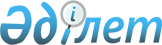 2011-2013 жылдарға арналған аудандық бюджет туралы
					
			Күшін жойған
			
			
		
					Оңтүстік Қазақстан облысы Сайрам аудандық мәслихатының 2010 жылғы 23 желтоқсандағы N 40-347/IV шешімі. Оңтүстік Қазақстан облысы Әділет департаментінде 2010 жылғы 28 желтоқсанда N 14-10-155 тіркелді. Қолданылу мерзімінің аяқталуына байланысты шешімнің күші жойылды - Оңтүстік Қазақстан облысы Сайрам ауданы мәслихатының 2012 жылғы 7 тамыздағы № 229 хатымен       Ескерту. Қолданылу мерзімінің аяқталуына байланысты шешімнің күші жойылды - Оңтүстік Қазақстан облысы Сайрам ауданы мәслихатының 2012.08.07 № 229 хатымен.

      Қазақстан Республикасының 2008 жылғы 4 желтоқсандағы Бюджет кодексіне және "Қазақстан Республикасындағы жергілікті мемлекеттік басқару және өзін-өзі басқару туралы" Қазақстан Республикасының 2001 жылғы 23 қаңтардағы Заңына сәйкес Сайрам аудандық мәслихаты ШЕШТІ:



      1. Сайрам ауданының 2011-2013 жылдарға арналған бюджеті 1,2 және 3-қосымшаларға сәйкес, соның ішінде 2011 жылға мынадай көлемде бекітілсін:

      1) кірістер – 17 633 400 мың теңге, оның ішінде:

      салықтық түсімдер – 2 878 382 мың теңге;

      салықтық емес түсімдер – 15 431 мың теңге;

      негізгі капиталды сатудан түсетін түсімдер – 71 193 мың теңге;

      трансферттердің түсімдері – 14 668 394 мың теңге;

      2) шығындар – 17 760 122 мың теңге;

      3) таза бюджеттiк кредиттеу – 2 715 мың теңге, оның iшiнде:

      бюджеттік кредиттер – 4 765 мың теңге;

      бюджеттік кредиттерді өтеу – 2 050 мың теңге;

      4) қаржы активтерімен операциялар бойынша сальдо – 0;

      қаржы активтерін сатып алу – 0;

      мемлекеттің қаржы активтерін сатудан түсетін түсімдер – 0;

      5) бюджет тапшылығы (профициті) – -129 437 мың теңге;

      6) бюджет тапшылығын қаржыландыру (профицитін пайдалану) – 129 437 мың теңге.

      Ескерту. 1-тармақ жаңа редакцияда - Оңтүстік Қазақстан облысы Сайрам аудандық мәслихат сессиясының 2011.11.07 № 54-430/IV (2011 жылғы 1 қаңтардан бастап қолданысқа енгізіледі) Шешімімен.



      2. 2011 жылға облыстық бюджеттен аудандық бюджетке берілетін бюджеттік субвенция "Облыстық бюджет және аудандар (облыстық маңызы бар қалалар) бюджеттерінің арасындағы 2011-2013 жылдарға арналған жалпы сипаттағы трансферттердің көлемі туралы" Оңтүстік Қазақстан облыстық мәслихаттың 2010 жылғы 10 желтоқсандағы № 35/349-IV шешіміне сәйкес 8 710 303 мың теңге көлемінде белгіленсін.



      3. Ауданның жергілікті атқарушы органының 2011 жылға арналған резерві 37 949 мың теңге сомасында белгіленсін.

      Ескерту. 3-тармақ жаңа редакцияда - Оңтүстік Қазақстан облысы Сайрам аудандық мәслихат сессиясының 2011.03.03 N 43-363/IV (2011 жылғы 1 қаңтардан бастап қолданысқа енгізіледі) Шешімімен.



      4. 2011-2013 жылдарға арналған аудандық бюджетте ауыл округтерінің бюджеттік бағдарламаларының тізімі 4-қосымшаға сәйкес бекітілсін.



      5. Бюджеттік инвестициялық жобаларды (бағдарламаларды) іске асыруға және заңды тұлғалардың жарғылық қорын қалыптастыруға бағытталған, бюджеттік бағдарламалар бөлінісінде 2011 жылға арналған аудандық бюджеттік даму бағдарламаларының тізбесі 5-ші қосымшаға сәйкес бекiтiлсiн.



      6. 2011 жылға арналған жергілікті бюджеттің атқарылуы процесiнде секвестрлеуге жатпайтын жергілікті бюджеттiк бағдарламалардың тiзбесi 6-шы қосымшаға сәйкес бекiтiлсiн.



      7. 2007 жылғы 15 мамырдағы Қазақстан Республикасының Еңбек кодексінің 238-бабының 2-тармағына сәйкес, 2011 жылға аудандық бюджеттен қаржыландырылатын ауылдық (селолық) жерде жұмыс істейтін әлеуметтік қамсыздандыру, білім беру, мәдениет және спорт саласының азаматтық қызметшілеріне, бюджет қаражаты есебінен, осы түрлерімен қалалық жағдайда айналысатын азаматтық қызметшілердің жалақыларымен және ставкалармен салыстырғанда жиырма бес процентке жоғары лауазымдық жалақылар мен тарифтік ставкалар белгіленсін.

      Ескерту. 7-тармақ жаңа редакцияда - Оңтүстік Қазақстан облысы Сайрам аудандық мәслихат сессиясының 2011.05.26 N 47-386/IV (2011 жылғы 1 қаңтардан бастап қолданысқа енгізіледі) Шешімімен.



      8. Осы шешім 2011 жылдың 1 қаңтарынан бастап қолданысқа енгізілсін.      Аудандық мәслихат сессиясының төрағасы     С.Эралиев      Аудандық мәслихат хатшысы                  Т.Тулендиев

Сайрам аудандық мәслихатының

2010 жылғы 23 желтоқсандағы

№ 40-347/IV шешіміне 1-қосымша       Сайрам ауданының 2011 жылға арналған бюджеті      Ескерту. 1-Қосымша жаңа редакцияда - Оңтүстік Қазақстан облысы Сайрам аудандық мәслихат сессиясының 2011.11.07 № 54-430/IV (2011 жылғы 1 қаңтардан бастап қолданысқа енгізіледі) Шешімімен. 

Сайрам аудандық мәслихатының

2010 жылғы желтоқсандағы

№ 40-347/IV шешіміне 2-қосымша        Сайрам ауданының 2012 жылға арналған бюджеті      Ескерту. 2-Қосымша жаңа редакцияда - Оңтүстік Қазақстан облысы Сайрам аудандық мәслихат сессиясының 2011.10.20 № 53-427/IV (2011 жылғы 1 қаңтардан бастап қолданысқа енгізіледі) Шешімімен. 

  Сайрам аудандық мәслихатының

2010 жылғы желтоқсандағы

№ 40-347/IV шешіміне 3-қосымша       Сайрам ауданының 2013 жылға арналған бюджеті      Ескерту. 3-Қосымша жаңа редакцияда - Оңтүстік Қазақстан облысы Сайрам аудандық мәслихат сессиясының 2011.08.08 N 51-408/IV (2011 жылғы 1 қаңтардан бастап қолданысқа енгізіледі) Шешімімен.

Аудан әкімдігінің 2010 жылғы

23 желтоқсандағы № 40-347/IV

қаулысының 4 қосымшасы        2011-2013 жылдарға арналған аудандық бюджеттің

ауылдық округтер бойынша шығындары      Ескерту. 4-Қосымша жаңа редакцияда - Оңтүстік Қазақстан облысы Сайрам аудандық мәслихат сессиясының 2011.11.07 № 54-430/IV (2011 жылғы 1 қаңтардан бастап қолданысқа енгізіледі) Шешімімен.

Сайрам аудандық мәслихатының

2010 жылғы 23 желтоқсандағы

№ 40-347/IV шешіміне 5-қосымша       Бюджеттік инвестициялық жобаларды (бағдарламаларды) іске асыруға және заңды тұлғалардың жарғылық капиталын қалыптастыруға немесе ұлғайтуға бағытталған бюджеттік бағдарламаларға бөлінген 2011 жылға арналған аудандық бюджеттің бюджеттік даму бағдарламаларының тізбесі      Ескерту. 5-Қосымша жаңа редакцияда - Оңтүстік Қазақстан облысы Сайрам аудандық мәслихат сессиясының 2011.11.07 N 54-430/IV (2011 жылғы 1 қаңтардан бастап қолданысқа енгізіледі) Шешімімен. 

Сайрам аудандық мәслихатының

2010 жылғы 23 желтоқсандағы

№ 40-347/IV шешіміне 6-қосымша       2011 жылға арналған жергілікті бюджеттің процесінде барысында қысқартуға жатпайтын жергілікті бюджеттің бағдарламалар тізбесі
					© 2012. Қазақстан Республикасы Әділет министрлігінің «Қазақстан Республикасының Заңнама және құқықтық ақпарат институты» ШЖҚ РМК
				СанатыСанатыСанатыСомасы, мың теңгеСыныбыСыныбыАтауыСомасы, мың теңгеIшкi сыныбыIшкi сыныбыСомасы, мың теңге11123І. Кірістер 176334001Салықтық түсімдер287838201Табыс салығы8465052Жеке табыс салығы84650503Әлеуметтiк салық5362581Әлеуметтік салық53625804Меншiкке салынатын салықтар13323471Мүлiкке салынатын салықтар10901413Жер салығы508544Көлiк құралдарына салынатын салық1892105Бірыңғай жер салығы214205Тауарларға, жұмыстарға және қызметтер көрсетуге салынатын iшкi салықтар1411122Акциздер959063Табиғи және басқа ресурстарды пайдаланғаны үшiн түсетiн түсiмдер67004Кәсiпкерлiк және кәсiби қызметтi жүргiзгенi үшiн алынатын алымдар370175Ойын бизнесіне салық148908Заңдық мәнді іс-әрекеттерді жасағаны және (немесе) оған уәкілеттігі бар мемлекеттік органдар немесе лауазымды адамдар құжаттар бергені үшін алынатын міндетті төлемдер221601Мемлекеттік баж221602Салықтық емес түсiмдер1543101Мемлекеттік меншіктен түсетін кірістер58473Мемлекет меншігіндегі акциялардың мемлекеттік пакеттеріне дивидендтер3555Мемлекет меншігіндегі мүлікті жалға беруден түсетін кірістер549206Басқа да салықтық емес түсімдер95841Басқа да салықтық емес түсімдер95843Негізгі капиталды сатудан түсетін түсімдер7119303Жердi және материалдық емес активтердi сату711931Жерді сату711934Трансферттер түсімі1466839402Мемлекеттiк басқарудың жоғары тұрған органдарынан түсетiн трансферттер146683942Облыстық бюджеттен түсетiн трансферттер14668394Функционалдық топФункционалдық топФункционалдық топФункционалдық топФункционалдық топСомасы, мың теңгеКіші функцияКіші функцияКіші функцияКіші функцияСомасы, мың теңгеБюджеттік бағдарламалардың әкiмшiсiБюджеттік бағдарламалардың әкiмшiсiБюджеттік бағдарламалардың әкiмшiсiСомасы, мың теңгеБағдарламаБағдарламаСомасы, мың теңгеАтауыСомасы, мың теңге111123ІІ. Шығындар1776012201Жалпы сипаттағы мемлекеттiк қызметтер368069011Мемлекеттiк басқарудың жалпы функцияларын орындайтын өкiлдi, атқарушы және басқа органдар329992112Аудан (облыстық маңызы бар қала) мәслихатының аппараты23197112001Аудан (облыстық маңызы бар қала) мәслихатының қызметін қамтамасыз ету жөніндегі қызметтер18094003Мемлекеттік органдардың күрделі шығыстары5103011122Аудан (облыстық маңызы бар қала) әкімінің аппараты93058011122001Аудан (облыстық маңызы бар қала) әкімінің қызметін қамтамасыз ету жөніндегі қызметтер80191003Мемлекеттік органдардың күрделі шығыстары12867011123Қаладағы аудан, аудандық маңызы бар қала, кент, ауыл (село), ауылдық (селолық) округ әкімінің аппараты213737011123001Қаладағы аудан, аудандық маңызы бар қаланың, кент, ауыл (село), ауылдық (селолық) округ әкімінің қызметін қамтамасыз ету жөніндегі қызметтер210906022Мемлекеттік органдардың күрделі шығыстары2831012Қаржылық қызмет1424012459Ауданның (облыстық маңызы бар қаланың) экономика және қаржы бөлімі1424012452003Салық салу мақсатында мүлікті бағалауды жүргізу1336010Коммуналдық меншікті жекешелендіруді ұйымдастыру889Жалпы сипаттағы өзге де мемлекеттiк қызметтер36653015459Ауданның (облыстық маңызы бар қаланың) экономика және қаржы бөлімі36653015452001Экономикалық саясатты, қалыптастыру мен дамыту, мемлекеттік жоспарлау ауданның (облыстық маңызы бар қаланың) бюджеттік атқару және коммуналдық меншігін басқару саласындағы мемлекеттік саясатты іске асыру жөніндегі қызметтер36160015Мемлекеттік органдардың күрделі шығыстары49302Қорғаныс201331Әскери мұқтаждар20133122Аудан (облыстық маңызы бар қала) әкімінің аппараты20133005Жалпыға бірдей әскери міндетті атқару шеңберіндегі іс-шаралар2013303Қоғамдық тәртіп, қауіпсіздік, құқықтық, сот, қылмыстық-атқару қызметі210001Құқық қорғау қызметi21000458Ауданның (облыстық маңызы бар қаланың) тұрғын үй-коммуналдық шаруашылығы, жолаушылар көлігі және автомобиль жолдары бөлімі21000021Елдi мекендерде жол жүрісі қауiпсiздiгін қамтамасыз ету2100004Бiлiм беру117104921Мектепке дейiнгi тәрбие және оқыту1 092 392464Ауданның (облыстық маңызы бар қаланың) білім бөлімі1 092 392464009Мектепке дейінгі тәрбие ұйымдарының қызметін қамтамасыз ету1 008 606021Мектеп мұғалімдеріне және мектепке дейінгі ұйымдардың тәрбиешілеріне біліктілік санаты үшін қосымша ақы көлемін ұлғайту83 7862Бастауыш, негізгі орта және жалпы орта білім беру8787027123Қаладағы аудан, аудандық маңызы бар қала, кент, ауыл (село), ауылдық (селолық) округ әкімінің аппараты11339005Ауылдық (селолық) жерлерде балаларды мектепке дейін тегін алып баруды және кері алып келуді ұйымдастыру11339464Ауданның (облыстық маңызы бар қаланың) білім бөлімі8775688003Жалпы білім беру8 718 587006Балалар үшін қосымша білім беру571014Техникалық және кәсіптік, орта білімнен кейінгі білім беру64170464Ауданның (облыстық маңызы бар қаланың) білім бөлімі64170018Кәсіптік оқытуды ұйымдастыру641709Бiлiм беру саласындағы өзге де қызметтер1766903464Ауданның (облыстық маңызы бар қаланың) білім беру бөлімі187371049464001Жергілікті деңгейде білім беру саласындағы мемлекеттік саясатты іске асыру жөніндегі қызметтер12925005Ауданның (облыстық маңызы бар қаланың) мемлекеттік білім беру мекемелер үшін оқулықтар мен оқу-әдiстемелiк кешендерді сатып алу және жеткізу101007015Жетім баланы (жетім балаларды) және ата-аналарының қамқорынсыз қалған баланы (балаларды) күтіп-ұстауға асыраушыларына ай сайынғы ақшалай қаражат төлемдері23013020Үйде оқытылатын мүгедек балаларды жабдықпен, бағдарламалық қамтыммен қамтамасыз ету50276012Мемлекеттік органдардың күрделі шығыстары150467Ауданның (облыстық маңызы бар қаланың) құрылыс бөлімі1579532037Білім беру объектілерін салу және реконструкциялау157953206Әлеуметтiк көмек және әлеуметтiк қамсыздандыру5924812Әлеуметтiк көмек553377451Ауданның (облыстық маңызы бар қаланың) жұмыспен қамту және әлеуметтік бағдарламалар бөлімі553377002Еңбекпен қамту бағдарламасы81486062451004Ауылдық жерлерде тұратын денсаулық сақтау, білім беру, әлеуметтік қамтамасыз ету, мәдениет және спорт мамандарына отын сатып алуға Қазақстан Республикасының заңнамасына сәйкес әлеуметтік көмек көрсету11962005Мемлекеттік атаулы әлеуметтік көмек7473006Тұрғын үй көмегі14234007Жергілікті өкілетті органдардың шешімі бойынша мұқтаж азаматтардың жекелеген топтарына әлеуметтік көмек27253010Үйден тәрбиеленіп оқытылатын мүгедек балаларды материалдық қамтамасыз ету2675014Мұқтаж азаматтарға үйде әлеуметтiк көмек көрсету5859001618 жасқа дейінгі балаларға мемлекеттік жәрдемақылар292270017Мүгедектерді оңалту жеке бағдарламасына сәйкес, мұқтаж мүгедектерді міндетті гигиеналық құралдармен қамтамасыз етуге, және ымдау тілі мамандарының, жеке көмекшілердің қызмет көрсету24013023Жұмыспен қамту орталықтарының қызметін қамтамасыз ету334219Әлеуметтiк көмек және әлеуметтiк қамтамасыз ету салаларындағы өзге де қызметтер39104451Ауданның (облыстық маңызы бар қаланың) жұмыспен қамту және әлеуметтік бағдарламалар бөлімі39104069451001Жергілікті деңгейде халық үшін әлеуметтік бағдарламаларды жұмыспен қамтуды қамтамасыз етуді іске асыру саласындағы мемлекеттік саясатты іске асыру жөніндегі қызметтер36773011Жәрдемақыларды және басқа да әлеуметтік төлемдерді есептеу, төлеу мен жеткізу бойынша қызметтерге ақы төлеу2211021Мемлекеттік органдардың күрделі шығыстары12007Тұрғын үй-коммуналдық шаруашылық36024951Тұрғын үй шаруашылығы242862458Ауданның (облыстық маңызы бар қаланың) тұрғын үй-коммуналдық шаруашылығы, жолаушылар көлігі және автомобиль жолдары бөлімі211003Мемлекеттік тұрғын үй қорының сақталуын ұйымдастыру211467Ауданның (облыстық маңызы бар қаланың) құрылыс бөлімі242651003Мемлекеттік коммуналдық тұрғын үй қорының тұрғын үй құрылысы және (немесе) сатып алу42500071467004Инженерлік коммуникациялық инфрақұрылымды дамыту, жайластыру және (немесе) сатып алу2001512Коммуналдық шаруашылық3045451458Ауданның (облыстық маңызы бар қаланың) тұрғын үй-коммуналдық шаруашылығы, жолаушылар көлігі және автомобиль жолдары бөлімі237826012Сумен жабдықтау және су бөлу жүйесінің қызмет етуі236326029Сумен жабдықтау жүйесін дамыту1500467Ауданның (облыстық маңызы бар қаланың) құрылыс бөлімі2807625006Сумен жабдықтау жүйесін дамыту28076253Елді-мекендерді көркейту314182123Қаладағы аудан, аудандық маңызы бар қала, кент, ауыл (село), ауылдық (селолық) округ әкімінің аппараты28825008Елдi мекендерде көшелердi жарықтандыру2266009Елдi мекендердiң санитариясын қамтамасыз ету23101011Елдi мекендердi абаттандыру және көгалдандыру3458458Ауданның (облыстық маңызы бар қаланың) тұрғын үй-коммуналдық шаруашылығы, жолаушылар көлігі және автомобиль жолдары бөлімі171414015Елдi мекендердегі көшелердi жарықтандыру58600016Елдi мекендердiң санитариясын қамтамасыз ету4192018Елдi мекендердi абаттандыру және көгалдандыру108622467Ауданның (облыстық маңызы бар қаланың) құрылыс бөлімі113943007Қаланы және елді мекендерді көркейтуді дамыту11394308Мәдениет, спорт, туризм және ақпараттық кеңістiк6274101Мәдениет саласындағы қызмет242538123Қаладағы аудан, аудандық маңызы бар қала, кент, ауыл (село), ауылдық (селолық) округ әкімінің аппараты35496006Жергілікті деңгейде мәдени-демалыс жұмыстарын қолдау35496455Ауданның (облыстық маңызы бар қаланың) мәдениет және тілдерді дамыту бөлімі142342003Мәдени-демалыс жұмысын қолдау142342467Ауданның (облыстық маңызы бар қаланың) құрылыс бөлімі64700467011Мәдениет объектілерін дамыту647002Спорт290365465Ауданның (облыстық маңызы бар қаланың) дене шынықтыру және спорт бөлімі76180005Ұлттық және бұқаралық спорт түрлерін дамыту68145006Аудандық (облыстық маңызы бар қалалық) деңгейде спорттық жарыстар өткiзу3583007Әртүрлi спорт түрлерi бойынша аудан (облыстық маңызы бар қала) құрама командаларының мүшелерiн дайындау және олардың облыстық спорт жарыстарына қатысуы4452467Ауданның (облыстық маңызы бар қаланың) құрылыс бөлімі214185467008Спорт объектілерін дамыту2141853Ақпараттық кеңiстiк66488455Ауданның (облыстық маңызы бар қаланың) мәдениет және тілдерді дамыту бөлімі44488006Аудандық (қалалық) кiтапханалардың жұмыс iстеуi43317007Мемлекеттік тілді және Қазақстан халықтарының басқа да тілдерін дамыту1171456Ауданның (облыстық маңызы бар қаланың) ішкі саясат бөлімі22000002Газеттер мен журналдар арқылы мемлекеттік ақпараттық саясат жүргізу жөніндегі қызметтер11000005Телерадио хабарларын тарату арқылы мемлекеттік ақпараттық саясатты жүргізу жөніндегі қызметтер110009Мәдениет, спорт, туризм және ақпараттық кеңiстiктi ұйымдастыру жөнiндегi өзге де қызметтер28019455Ауданның (облыстық маңызы бар қаланың) мәдениет және тілдерді дамыту бөлімі7974001Жергілікті деңгейде тілдерді және мәдениетті дамыту саласындағы мемлекеттік саясатты іске асыру жөніндегі қызметтер6631010Мемлекеттік органдардың күрделі шығыстары1343456Ауданның (облыстық маңызы бар қаланың) ішкі саясат бөлімі12777001Жергілікті деңгейде ақпарат, мемлекеттілікті нығайту және азаматтардың әлеуметтік сенімділігін қалыптастыру саласында мемлекеттік саясатты іске асыру жөніндегі қызметтер11414003Жастар саясаты саласындағы өңірлік бағдарламаларды iске асыру1248006Мемлекеттік органдардың күрделі шығыстары115465Ауданның (облыстық маңызы бар қаланың) спорт бөлімі7268001Жергілікті деңгейде дене шынықтыру және спорт саласындағы мемлекеттік саясатты іске асыру жөніндегі қызметтер7118004Мемлекеттік органдардың күрделі шығыстары15009Отын-энергетика кешенi және жер қойнауын пайдалану2552839Отын-энергетика кешені және жер қойнауын пайдалану саласындағы өзге де қызметтер255283467Ауданның (облыстық маңызы бар қаланың) құрылыс бөлімі255283009Жылу-энергетикалық жүйені дамыту25528310Ауыл, су, орман, балық шаруашылығы, ерекше қорғалатын табиғи аумақтар, қоршаған ортаны және жануарлар дүниесін қорғау, жер қатынастары2094881Ауыл шаруашылығы70007462Ауданның (облыстық маңызы бар қаланың) ауыл шаруашылық бөлімі20697001Жергілікті деңгейде ауыл шаруашылығы саласындағы мемлекеттік саясатты іске асыру жөніндегі қызметтер 12041099Ауылдық елді мекендердегі әлеуметтік сала мамандарын әлеуметтік қолдау шараларын іске асыру 806006Мемлекеттік органдардың күрделі шығыстары7850473Ауданның (облыстық маңызы бар қаланың) ветеринария бөлімі49310001Жергілікті деңгейде ветеринария саласындағы мемлекеттік саясатты іске асыру жөніндегі қызметтер 9184003Мемлекеттік органдардың күрделі шығыстары150005Мал көмінділерінің (биотермиялық шұңқырлардың) жұмыс істеуін қамтамасыз ету4756006Ауру жануарларды санитарлық союды ұйымдастыру1691007Қаңғыбас иттер мен мысықтарды аулауды ұйымдастыру6918008Алып қойылатын және жойылатын ауру жануарлардың, жануарлардан алынатын өнімдер мен шикізаттың құнын иелеріне өтеу862009Жануарлардың энзоотиялық аурулары бойынша ветеринарлық іс-шаралар жүргізу257496Жер қатынастары8434463Ауданның (облыстық маңызы бар қаланың) жер қатынастары бөлімі8434001Аудан (облыстық маңызы бар қала) аумағында жер қатынастарын реттеу саласындағы мемлекеттік саясатты іске асыру жөніндегі қызметтер8284007Мемлекеттік органдардың күрделі шығыстары1509Ауыл, су, орман, балық шаруашылығы және қоршаған ортаны қорғау мен жер қатынастары саласындағы өзге де қызметтер131047473Ауданның (облыстық маңызы бар қаланың) ветеринария бөлімі131047462011Эпизоотияға қарсы іс-шаралар жүргізу13104711Өнеркәсіп, сәулет, қала құрылысы және құрылыс қызметі342542Сәулет, қала құрылысы және құрылыс қызметі34254467Ауданның (облыстық маңызы бар қаланың) құрылыс бөлімі16520001Жергілікті деңгейде құрылыс саласындағы мемлекеттік саясатты іске асыру жөніндегі қызметтер15470017Мемлекеттік органдардың күрделі шығыстары1050468Ауданның (облыстық маңызы бар қаланың) сәулет және қала құрылысы бөлімі17734001Жергілікті деңгейде сәулет және қала құрылысы саласындағы мемлекеттік саясатты іске асыру жөніндегі қызметтер6866003Ауданның қала құрылысы даму аумағын және елді мекендердің бас жоспарлары схемаларын әзірлеу10750004Мемлекеттік органдардың күрделі шығыстары11812Көлiк және коммуникация2504391Автомобиль көлiгi250439458Ауданның (облыстық маңызы бар қаланың) тұрғын үй-коммуналдық шаруашылығы, жолаушылар көлігі және автомобиль жолдары бөлімі250439023Автомобиль жолдарының жұмыс істеуін қамтамасыз ету25043913Басқалар625313Кәсiпкерлiк қызметтi қолдау және бәсекелестікті қорғау11772469Ауданның (облыстық маңызы бар қаланың) кәсіпкерлік бөлімі11772001Жергілікті деңгейде кәсіпкерлік пен өнеркәсіпті дамыту саласындағы мемлекеттік саясатты іске асыру жөніндегі қызметтер11636004Мемлекеттік органдардың күрделі шығыстары1369Басқалар50759451Ауданның (облыстық маңызы бар қаланың) жұмыспен қамту және әлеуметтік бағдарламалар бөлімі10920022«Бизнестің жол картасы - 2020» бағдарламасы шеңберінде жеке кәсіпкерлікті қолдау10920458Ауданның (облыстық маңызы бар қаланың) тұрғын үй-коммуналдық шаруашылығы, жолаушылар көлігі және автомобиль жолдары бөлімі23238001Жергілікті деңгейде тұрғын үй-коммуналдық шаруашылығы, жолаушылар көлігі және автомобиль жолдары саласындағы мемлекеттік саясатты іске асыру жөніндегі қызметтер22190013Мемлекеттік органдардың күрделі шығыстары1048459Ауданның (облыстық маңызы бар қаланың) экономика және қаржы бөлімі16601012Ауданның (облыстық маңызы бар қаланың) жергілікті атқарушы органының резерві 1660115Трансферттер60471Трансферттер6047459Ауданның (облыстық маңызы бар қаланың) экономика және қаржы бөлімі6047006Нысаналы пайдаланылмаған (толық пайдаланылмаған) трансферттерді қайтару4162024Мемлекеттік органдардың функцияларын мемлекеттік басқарудың төмен тұрған деңгейлерінен жоғарғы деңгейлерге беруге байланысты жоғары тұрған бюджеттерге берілетін ағымдағы нысаналы трансферттер1885III. Таза бюджеттiк кредиттеу 2 715Функционалдық топФункционалдық топФункционалдық топФункционалдық топФункционалдық топСомасы,

мың теңгеКіші функцияКіші функцияКіші функцияКіші функцияСомасы,

мың теңгеБюджеттік бағдарламалардың әкiмшiсiБюджеттік бағдарламалардың әкiмшiсiБюджеттік бағдарламалардың әкiмшiсiСомасы,

мың теңгеБағдарламаБағдарламаСомасы,

мың теңгеАтауыСомасы,

мың теңгеБюджеттік кредиттер4 76510Ауыл, су, орман, балық шаруашылығы, ерекше қорғалатын табиғи аумақтар, қоршаған ортаны және жануарлар дүниесін қорғау, жер қатынастары4 7651Ауыл шаруашылығы4 765462Ауданның (облыстық маңызы бар қаланың) ауыл шаруашылық бөлімі4 765008Ауылдық елді мекендердің әлеуметтік саласының мамандарын әлеуметтік қолдау шараларын іске асыру үшін жергілікті атқарушы органдарға берілетін бюджеттік кредиттер4 765СанатыСанатыСанатыАтауыСомасы,

мың теңгеСыныбыСыныбыСомасы,

мың теңгеIшкi сыныбыIшкi сыныбыIшкi сыныбыСомасы,

мың теңгеЕрекшелiгiЕрекшелiгiСомасы,

мың теңгеБюджеттік кредиттерді өтеу2 0505Бюджеттік кредиттерді өтеу2 05001Бюджеттік кредиттерді өтеу2 0501Мемлекеттік бюджеттен берілген бюджеттік кредиттерді өтеу2 050IV. Қаржы активтерімен операциялар бойынша сальдо0Функционалдық топФункционалдық топФункционалдық топФункционалдық топФункционалдық топСомасы,

мың теңгеКіші функцияКіші функцияКіші функцияКіші функцияСомасы,

мың теңгеБюджеттік бағдарламалардың әкiмшiсiБюджеттік бағдарламалардың әкiмшiсiБюджеттік бағдарламалардың әкiмшiсiСомасы,

мың теңгеБағдарламаБағдарламаСомасы,

мың теңгеАтауыСомасы,

мың теңгеҚаржы активтерін сатып алу0Мемлекеттің қаржы активтерін сатудан түсетін түсімдер0V. Бюджет тапшылығы (профициті)-129 437VI. Бюджет тапшылығын (профицитін пайдалану) қаржыландыру129 437СанатыСанатыСанатыСанатыАтауыСомасы,

мың теңгеСыныбыСыныбыСомасы,

мың теңгеIшкi сыныбыIшкi сыныбыIшкi сыныбыСомасы,

мың теңгеЕрекшелiгiЕрекшелiгiСомасы,

мың теңге7Қарыздар түсімі476501Мемлекеттік ішкі қарыздар47652Қарыз алу келісім-шарттары4765Функционалдық топФункционалдық топФункционалдық топФункционалдық топФункционалдық топСомасы,

мың теңгеКіші функцияКіші функцияКіші функцияКіші функцияСомасы,

мың теңгеБюджеттік бағдарламалардың әкiмшiсiБюджеттік бағдарламалардың әкiмшiсiБюджеттік бағдарламалардың әкiмшiсiСомасы,

мың теңгеБағдарламаБағдарламаСомасы,

мың теңгеАтауыСомасы,

мың теңге16Қарыздарды өтеу2971Қарыздарды өтеу297459Ауданның (облыстық маңызы бар қаланың) экономика және қаржы бөлімі297005Жергілікті атқарушы органның жоғары тұрған бюджет алдындағы борышын өтеу297СанатыСанатыСанатыСанатыАтауыСомасы,

мың теңгеСыныбыСыныбыСомасы,

мың теңгеIшкi сыныбыIшкi сыныбыIшкi сыныбыСомасы,

мың теңгеЕрекшелiгiЕрекшелiгiСомасы,

мың теңгеБюджет қаражатының пайдаланылатын қалдықтары124 9698Бюджет қаражаты қалдықтарының қозғалысы124 96901Бюджет қаражаты қалдықтары124 9691Бюджет қаражатының бос қалдықтары124 969СанатыСанатыСанатыСанатыСомасы, мың теңгеСыныбыСыныбыСыныбыСомасы, мың теңгеIшкi сыныбыIшкi сыныбыСомасы, мың теңгеАтауы11123І. Кірістер 137679701Салықтық түсімдер254975301Табыс салығы5691472Жеке табыс салығы56914703Әлеуметтiк салық4004371Әлеуметтік салық40043704Меншiкке салынатын салықтар14421651Мүлiкке салынатын салықтар12249323Жер салығы520034Көлiк құралдарына салынатын салық1634655Бірыңғай жер салығы176505Тауарларға, жұмыстарға және қызметтер көрсетуге салынатын iшкi салықтар1122672Акциздер706803Табиғи және басқа ресурстарды пайдаланғаны үшiн түсетiн түсiмдер78194Кәсiпкерлiк және кәсiби қызметтi жүргiзгенi үшiн алынатын алымдар319845Ойын бизнесіне салық178408Заңдық мәнді іс-әрекеттерді жасағаны және (немесе) оған уәкілеттігі бар мемлекеттік органдар немесе лауазымды адамдар құжаттар бергені үшін алынатын міндетті төлемдер257371Мемлекеттік баж257372Салықтық емес түсiмдер1072301Мемлекеттік меншіктен түсетін кірістер62235Мемлекет меншігіндегі мүлікті жалға беруден түсетін кірістер622306Басқа да салықтық емес түсімдер45001Басқа да салықтық емес түсімдер45004Трансферттер түсімдер1120749402Мемлекеттiк басқарудың жоғары тұрған органдарынан түсетiн трансферттер112074942Облыстық бюджеттен түсетiн трансферттер11207494Функционалдық топФункционалдық топФункционалдық топФункционалдық топФункционалдық топСомасы,

мың теңгеКіші функцияКіші функцияКіші функцияКіші функцияСомасы,

мың теңгеБюджеттік бағдарламалардың әкiмшiсiБюджеттік бағдарламалардың әкiмшiсiБюджеттік бағдарламалардың әкiмшiсiСомасы,

мың теңгеБағдарламаБағдарламаСомасы,

мың теңгеАтауы111123ІІ. Шығындар1376797001Жалпы сипаттағы мемлекеттiк қызметтер 384985011Мемлекеттiк басқарудың жалпы функцияларын орындайтын өкiлдi, атқарушы және басқа органдар349904112Аудан (облыстық маңызы бар қала) мәслихатының аппараты23116112001Аудан (облыстық маңызы бар қала) мәслихатының қызметін қамтамасыз ету жөніндегі қызметтер23116011122Аудан (облыстық маңызы бар қала) әкімінің аппараты77234011122001Аудан (облыстық маңызы бар қала) әкімінің қызметін қамтамасыз ету жөніндегі қызметтер77234011123Қаладағы аудан, аудандық маңызы бар қала, кент, ауыл  (село), ауылдық (селолық) округ әкімінің аппараты249554011123001Қаладағы аудан, аудандық маңызы бар қаланың, кент, ауыл (село), ауылдық (селолық) округ әкімінің қызметін қамтамасыз ету жөніндегі қызметтер249554012Қаржылық қызмет1443012459Ауданның (облыстық маңызы бар қаланың) экономика және қаржы бөлімі1443012452003Салық салу мақсатында мүлікті бағалауды жүргізу14439Жалпы сипаттағы өзге де мемлекеттiк қызметтер33638015459Ауданның (облыстық маңызы бар қаланың) экономика және қаржы бөлімі33638015452001Экономикалық саясатты, қалыптастыру мен дамыту, мемлекеттік жоспарлау  ауданның (облыстық маңызы бар қаланың) бюджеттік атқару және коммуналдық меншігін басқару  саласындағы мемлекеттік саясатты іске асыру жөніндегі қызметтер3363802Қорғаныс198601Әскери мұқтаждар19320122Аудан (облыстық маңызы бар қала) әкімінің аппараты19320005Жалпыға бірдей әскери міндетті атқару шеңберіндегі іс-шаралар1932022Төтенше жағдайлар жөнiндегi жұмыстарды ұйымдастыру540202122Аудан (облыстық маңызы бар қала) әкімінің аппараты540007Аудандық (қалалық) ауқымдағы дала өрттерінің, сондай-ақ мемлекеттік өртке қарсы қызмет органдары құрылмаған елдi мекендерде өрттердің алдын алу және оларды сөндіру жөніндегі іс-шаралар54003Қоғамдық тәртіп, қауіпсіздік, құқықтық, сот, қылмыстық-атқару қызметі32401Құқық қорғау қызметi3240458Ауданның (облыстық маңызы бар қаланың) тұрғын үй-коммуналдық шаруашылығы, жолаушылар көлігі және автомобиль жолдары бөлімі3240021Елдi мекендерде жол жүрісі қауiпсiздiгін қамтамасыз ету324004Бiлiм беру113951461Мектепке дейiнгi тәрбие және оқыту244395464Ауданның (облыстық маңызы бар қаланың) білім бөлімі244395464009Мектепке дейінгі тәрбие ұйымдарының қызметін қамтамасыз ету244 3952Бастауыш, негізгі орта және жалпы орта білім беру9676594123Қаладағы аудан, аудандық маңызы бар қала, кент, ауыл  (село), ауылдық (селолық) округ әкімінің аппараты12197005Ауылдық (селолық) жерлерде балаларды мектепке дейін тегін алып баруды және кері алып келуді ұйымдастыру12197464Ауданның (облыстық маңызы бар қаланың) білім бөлімі9664397003Жалпы білім беру9 605 838006Балалар үшін қосымша білім беру585594Техникалық және кәсіптік, орта білімнен кейінгі білім беру72712464Ауданның (облыстық маңызы бар қаланың) білім бөлімі72712018Кәсіптік оқытуды ұйымдастыру727129Бiлiм беру саласындағы өзге де қызметтер1401445464Ауданның (облыстық маңызы бар қаланың) білім беру бөлімі125935049464001Жергілікті деңгейде білім беру саласындағы мемлекеттік саясатты іске асыру жөніндегі қызметтер16052005Ауданның (облыстық маңызы бар қаланың) мемлекеттік білім беру мекемелер үшін оқулықтар мен оқу-әдiстемелiк кешендерді сатып алу және жеткізу109883467Ауданның (облыстық маңызы бар қаланың) құрылыс бөлімі1275510037Білім беру объектілерін салу және реконструкциялау127551006Әлеуметтiк көмек және әлеуметтiк қамсыздандыру6203032Әлеуметтiк көмек575313451Ауданның (облыстық маңызы бар қаланың) жұмыспен қамту және әлеуметтік бағдарламалар бөлімі575313002Еңбекпен қамту бағдарламасы42311062451004Ауылдық жерлерде тұратын денсаулық сақтау, білім беру, әлеуметтік қамтамасыз ету, мәдениет және спорт мамандарына отын сатып алуға Қазақстан Республикасының заңнамасына сәйкес әлеуметтік көмек көрсету12889005Мемлекеттік атаулы әлеуметтік көмек 7995Жергілікті бюджет қаражаты есебінен7995006Тұрғын үй көмегі21834007Жергілікті өкілетті органдардың шешімі бойынша мұқтаж азаматтардың жекелеген топтарына әлеуметтік көмек14445010Үйден тәрбиеленіп оқытылатын мүгедек балаларды материалдық қамтамасыз ету2916014Мұқтаж азаматтарға үйде әлеуметтiк көмек көрсету5120601618 жасқа дейінгі балаларға мемлекеттік жәрдемақылар399075017Мүгедектерді оңалту жеке бағдарламасына сәйкес, мұқтаж мүгедектерді міндетті гигиеналық құралдармен қамтамасыз етуге, және ымдау тілі мамандарының, жеке көмекшілердің қызмет көрсету226429Әлеуметтiк көмек және әлеуметтiк қамтамасыз ету салаларындағы өзге де қызметтер44990451Ауданның (облыстық маңызы бар қаланың) жұмыспен қамту және әлеуметтік бағдарламалар бөлімі44990069451001Жергілікті деңгейде халық үшін әлеуметтік бағдарламаларды жұмыспен қамтуды қамтамасыз етуді   іске асыру саласындағы мемлекеттік саясатты іске асыру жөніндегі қызметтер 43088011Жәрдемақыларды және басқа да әлеуметтік төлемдерді есептеу, төлеу мен жеткізу бойынша қызметтерге ақы төлеу190207Тұрғын үй-коммуналдық шаруашылық8572451Тұрғын үй шаруашылығы78669467Ауданның (облыстық маңызы бар қаланың) құрылыс бөлімі78669003Мемлекеттік коммуналдық тұрғын үй қорының тұрғын үй құрылысы және (немесе) сатып алу786692Коммуналдық шаруашылық712109458Ауданның (облыстық маңызы бар қаланың) тұрғын үй-коммуналдық шаруашылығы, жолаушылар көлігі және автомобиль жолдары бөлімі39109012Сумен жабдықтау және су бөлу жүйесінің қызмет етуі39109467Ауданның (облыстық маңызы бар қаланың) құрылыс бөлімі673000006Сумен жабдықтау жүйесін дамыту6730003Елді-мекендерді көркейту66467123Қаладағы аудан, аудандық маңызы бар қала, кент, ауыл  (село), ауылдық (селолық) округ әкімінің аппараты34520008Елдi мекендерде көшелердi жарықтандыру2461009Елдi мекендердiң санитариясын қамтамасыз ету28135011Елдi мекендердi абаттандыру және көгалдандыру3924458Ауданның (облыстық маңызы бар қаланың) тұрғын үй-коммуналдық шаруашылығы, жолаушылар көлігі және автомобиль жолдары бөлімі31947016Елдi мекендердiң санитариясын қамтамасыз ету2133018Елдi мекендердi абаттандыру және көгалдандыру298148Мәдениет, спорт, туризм және ақпараттық кеңістiк2819801Мәдениет саласындағы қызмет91437455Ауданның (облыстық маңызы бар қаланың) мәдениет және тілдерді дамыту бөлімі91437003Мәдени-демалыс жұмысын қолдау914372Спорт97118465Ауданның (облыстық маңызы бар қаланың) дене шынықтыру және спорт бөлімі97118005Ұлттық және бұқаралық спорт түрлерін дамыту88461006Аудандық (облыстық маңызы бар қалалық)  деңгейде спорттық жарыстар өткiзу3860007Әртүрлi спорт түрлерi бойынша аудан (облыстық маңызы бар қала)  құрама командаларының мүшелерiн дайындау және олардың облыстық спорт жарыстарына қатысуы47973Ақпараттық кеңiстiк65758455Ауданның (облыстық маңызы бар қаланың) мәдениет және тілдерді дамыту бөлімі42052006Аудандық (қалалық) кiтапханалардың жұмыс iстеуi40790007Мемлекеттік тілді және Қазақстан халықтарының  басқа да тілдерін дамыту1262456Ауданның (облыстық маңызы бар қаланың) ішкі саясат бөлімі23706002Газеттер мен журналдар арқылы мемлекеттік ақпараттық саясат жүргізу жөніндегі қызметтер11853005Телерадио хабарларын тарату арқылы мемлекеттік ақпараттық саясатты жүргізу жөніндегі қызметтер118539Мәдениет, спорт, туризм және ақпараттық кеңiстiктi ұйымдастыру жөнiндегi өзге де қызметтер27667455Ауданның (облыстық маңызы бар қаланың) мәдениет және тілдерді дамыту бөлімі8347001Жергілікті деңгейде тілдерді және мәдениетті дамыту саласындағы мемлекеттік саясатты іске асыру жөніндегі қызметтер8347456Ауданның (облыстық маңызы бар қаланың) ішкі саясат бөлімі11575001Жергілікті деңгейде ақпарат, мемлекеттілікті нығайту және азаматтардың әлеуметтік сенімділігін қалыптастыру саласында мемлекеттік саясатты іске асыру жөніндегі қызметтер11575465Ауданның (облыстық маңызы бар қаланың) спорт бөлімі7745001Жергілікті деңгейде  дене шынықтыру және спорт саласындағы мемлекеттік саясатты іске асыру жөніндегі қызметтер774509Отын-энергетика кешенi және жер қойнауын пайдалану300009Отын-энергетика кешені және жер қойнауын пайдалану саласындағы өзге де қызметтер30000467Ауданның (облыстық маңызы бар қаланың) құрылыс бөлімі30000009Жылу-энергетикалық жүйені дамыту3000010Ауыл, су, орман, балық шаруашылығы, ерекше қорғалатын табиғи аумақтар, қоршаған ортаны және жануарлар дүниесін қорғау, жер қатынастары392491Ауыл шаруашылығы29804462Ауданның (облыстық маңызы бар қаланың) ауыл шаруашылық бөлімі13181001Жергілікті деңгейде ауыл шаруашылығы  саласындағы мемлекеттік саясатты іске асыру жөніндегі қызметтер  13181473Ауданның (облыстық маңызы бар қаланың) ветеринария бөлімі16623001Жергілікті деңгейде ветеринария  саласындағы мемлекеттік саясатты іске асыру жөніндегі қызметтер  5975005Мал көмінділерінің (биотермиялық шұңқырлардың) жұмыс істеуін қамтамасыз ету5125006Ауру жануарларды санитарлық союды ұйымдастыру1822007Қаңғыбас иттер мен мысықтарды аулауды ұйымдастыру2772008Алып қойылатын және жойылатын ауру жануарлардың, жануарлардан алынатын өнімдер мен шикізаттың құнын иелеріне өтеу9296Жер қатынастары9445463Ауданның (облыстық маңызы бар қаланың) жер қатынастары бөлімі9445001Аудан (облыстық маңызы бар қала) аумағында жер қатынастарын реттеу саласындағы мемлекеттік саясатты іске асыру жөніндегі қызметтер944511Өнеркәсіп, сәулет, қала құрылысы және құрылыс қызметі224952Сәулет, қала құрылысы және құрылыс қызметі22495467Ауданның (облыстық маңызы бар қаланың) құрылыс бөлімі15758001Жергілікті деңгейде құрылыс саласындағы мемлекеттік саясатты іске асыру жөніндегі қызметтер15758468Ауданның (облыстық маңызы бар қаланың) сәулет және қала құрылысы бөлімі6737001Жергілікті деңгейде сәулет және қала құрылысы саласындағы мемлекеттік саясатты іске асыру жөніндегі қызметтер673712Көлiк және коммуникация455141Автомобиль көлiгi45514458Ауданның (облыстық маңызы бар қаланың) тұрғын үй-коммуналдық шаруашылығы, жолаушылар көлігі және автомобиль жолдары бөлімі45514023Автомобиль жолдарының жұмыс істеуін қамтамасыз ету4551413Басқалар679533Кәсiпкерлiк қызметтi қолдау және бәсекелестікті қорғау11470469Ауданның (облыстық маңызы бар қаланың) кәсіпкерлік бөлімі11470001Жергілікті деңгейде кәсіпкерлік пен өнеркәсіпті дамыту саласындағы мемлекеттік саясатты іске асыру жөніндегі қызметтер114709Басқалар56483459Ауданның (облыстық маңызы бар қаланың) экономика және қаржы бөлімі39183012Ауданның (облыстық маңызы бар қаланың) жергілікті атқарушы органының резерві 39183458Ауданның (облыстық маңызы бар қаланың) тұрғын үй-коммуналдық шаруашылығы, жолаушылар көлігі және автомобиль жолдары бөлімі17300001Жергілікті деңгейде тұрғын үй-коммуналдық шаруашылығы, жолаушылар көлігі және автомобиль жолдары саласындағы мемлекеттік саясатты іске асыру жөніндегі қызметтер17300III. Таза бюджеттiк кредиттеу -297Функционалдық топФункционалдық топФункционалдық топФункционалдық топФункционалдық топСомасы,

мың теңгеКіші функцияКіші функцияКіші функцияКіші функцияСомасы,

мың теңгеБюджеттік бағдарламалардың әкiмшiсiБюджеттік бағдарламалардың әкiмшiсiБюджеттік бағдарламалардың әкiмшiсiСомасы,

мың теңгеБағдарламаБағдарламаСомасы,

мың теңгеАтауыБюджеттік кредиттер0СанатыСанатыСанатыСанатыСанатыСомасы,

мың теңгеСыныбыСыныбыСыныбыСыныбыСомасы,

мың теңгеIшкi сыныбыIшкi сыныбыIшкi сыныбыСомасы,

мың теңгеЕрекшелiгiЕрекшелiгiСомасы,

мың теңгеАтауыБюджеттік кредиттерді өтеу2975Бюджеттік кредиттерді өтеу29701Бюджеттік кредиттерді өтеу2971Мемлекеттік бюджеттен берілген бюджеттік кредиттерді өтеу297IV. Қаржы активтерімен операциялар бойынша сальдо0Функционалдық топФункционалдық топФункционалдық топФункционалдық топФункционалдық топСомасы,

мың теңгеКіші функцияКіші функцияКіші функцияКіші функцияСомасы,

мың теңгеБюджеттік бағдарламалардың әкiмшiсiБюджеттік бағдарламалардың әкiмшiсiБюджеттік бағдарламалардың әкiмшiсiСомасы,

мың теңгеБағдарламаБағдарламаСомасы,

мың теңгеАтауыҚаржы активтерін сатып алу0Мемлекеттің қаржы активтерін сатудан түсетін түсімдер0V. Бюджет тапшылығы (профициті)-297VI. Бюджет тапшылығын (профицитін пайдалану) қаржыландыру297СанатыСанатыСанатыСанатыСанатыСомасы,

мың теңгеСыныбыСыныбыСыныбыСыныбыСомасы,

мың теңгеIшкi сыныбыIшкi сыныбыIшкi сыныбыСомасы,

мың теңгеЕрекшелiгiЕрекшелiгiСомасы,

мың теңгеАтауы7Қарыздар түсімі0Функционалдық топФункционалдық топФункционалдық топФункционалдық топФункционалдық топСомасы,

мың теңгеКіші функцияКіші функцияКіші функцияКіші функцияСомасы,

мың теңгеБюджеттік бағдарламалардың әкiмшiсiБюджеттік бағдарламалардың әкiмшiсiБюджеттік бағдарламалардың әкiмшiсiСомасы,

мың теңгеБағдарламаБағдарламаСомасы,

мың теңгеАтауы16Қарыздарды өтеу 297СанатыСанатыСанатыСанатыСанатыСомасы,

мың теңге СыныбыСыныбыСыныбыСыныбыСомасы,

мың теңге Iшкi сыныбыIшкi сыныбыIшкi сыныбыСомасы,

мың теңге ЕрекшелiгiЕрекшелiгiСомасы,

мың теңге АтауыБюджет қаражатының пайдаланылатын қалдықтары0Бюджет қаражатының пайдаланылатын қалдықтары0СанатыСанатыСанатыСанатыСомасы, мың теңгеСыныбыСыныбыСыныбыСомасы, мың теңгеIшкi сыныбыIшкi сыныбыСомасы, мың теңгеАтауыСомасы, мың теңге11123І. Кірістер137775111Салықтық түсімдер265787501Табыс салығы5888552Жеке табыс салығы58885503Әлеуметтiк салық4115981Әлеуметтік салық41159804Меншiкке салынатын салықтар15090491Мүлiкке салынатын салықтар12770433Жер салығы540794Көлiк құралдарына салынатын салық1761625Бірыңғай жер салығы176505Тауарларға, жұмыстарға және қызметтер көрсетуге салынатын iшкi салықтар1207042Акциздер759803Табиғи және басқа ресурстарды пайдаланғаны үшiн түсетiн түсiмдер84054Кәсiпкерлiк және кәсiби қызметтi жүргiзгенi үшiн алынатын алымдар343825Ойын бизнесіне салық193708Заңдық мәнді іс-әрекеттерді жасағаны және (немесе) оған уәкілеттігі бар мемлекеттік органдар немесе лауазымды адамдар құжаттар бергені үшін алынатын міндетті төлемдер276691Мемлекеттік баж276692Салықтық емес түсiмдер1119001Мемлекеттік меншіктен түсетін кірістер66905Мемлекет меншігіндегі мүлікті жалға беруден түсетін кірістер669006Басқа да салықтық емес түсімдер45001Басқа да салықтық емес түсімдер45004Трансферттердің түсімдері1110844602Мемлекеттiк басқарудың жоғары тұрған органдарынан түсетiн трансферттер111084462Облыстық бюджеттен түсетiн трансферттер11108446Функционалдық топФункционалдық топФункционалдық топФункционалдық топФункционалдық топСомасы, мың теңгеКіші функцияКіші функцияКіші функцияКіші функцияСомасы, мың теңгеБюджеттік бағдарламалардың әкiмшiсiБюджеттік бағдарламалардың әкiмшiсiБюджеттік бағдарламалардың әкiмшiсiСомасы, мың теңгеБағдарламаБағдарламаСомасы, мың теңгеАтауы111123ІІ. Шығындар1377751701Жалпы сипаттағы мемлекеттiк қызметтер397198011Мемлекеттiк басқарудың жалпы функцияларын орындайтын өкiлдi, атқарушы және басқа органдар359487112Аудан (облыстық маңызы бар қала) мәслихатының аппараты23611112001Аудан (облыстық маңызы бар қала) мәслихатының қызметін қамтамасыз ету жөніндегі қызметтер23611011122Аудан (облыстық маңызы бар қала) әкімінің аппараты79944011122001Аудан (облыстық маңызы бар қала) әкімінің қызметін қамтамасыз ету жөніндегі қызметтер79944011123Қаладағы аудан, аудандық маңызы бар қала, кент, ауыл (село), ауылдық (селолық) округ әкімінің аппараты255932011123001Қаладағы аудан, аудандық маңызы бар қаланың, кент, ауыл (село), ауылдық (селолық) округ әкімінің қызметін қамтамасыз ету жөніндегі қызметтер255932012Қаржылық қызмет1551012459Ауданның (облыстық маңызы бар қаланың) экономика және қаржы бөлімі1551012452003Салық салу мақсатында мүлікті бағалауды жүргізу15519Жалпы сипаттағы өзге де мемлекеттiк қызметтер36160015459Ауданның (облыстық маңызы бар қаланың) экономика және қаржы бөлімі36160015452001Экономикалық саясатты, қалыптастыру мен дамыту, мемлекеттік жоспарлау ауданның (облыстық маңызы бар қаланың) бюджеттік атқару және коммуналдық меншігін басқару саласындағы мемлекеттік саясатты іске асыру жөніндегі қызметтер3616002Қорғаныс204611Әскери мұқтаждар19880122Аудан (облыстық маңызы бар қала) әкімінің аппараты19880005Жалпыға бірдей әскери міндетті атқару шеңберіндегі іс-шаралар1988022Төтенше жағдайлар жөнiндегi жұмыстарды ұйымдастыру581202122Аудан (облыстық маңызы бар қала) әкімінің аппараты581007Аудандық (қалалық) ауқымдағы дала өрттерінің, сондай-ақ мемлекеттік өртке қарсы қызмет органдары құрылмаған елдi мекендерде өрттердің алдын алу және оларды сөндіру жөніндегі іс-шаралар58103Қоғамдық тәртіп, қауіпсіздік, құқықтық, сот, қылмыстық-атқару қызметі34831Құқық қорғау қызметi3483458Ауданның (облыстық маңызы бар қаланың) тұрғын үй-коммуналдық шаруашылығы, жолаушылар көлігі және автомобиль жолдары бөлімі3483021Елдi мекендерде жол жүрісі қауiпсiздiгін қамтамасыз ету348304Бiлiм беру109069331Мектепке дейiнгi тәрбие және оқыту248626464Ауданның (облыстық маңызы бар қаланың) білім бөлімі248626464009Мектепке дейінгі тәрбие ұйымдарының қызметін қамтамасыз ету248 6262Бастауыш, негізгі орта және жалпы орта білім беру9724350123Қаладағы аудан, аудандық маңызы бар қала, кент, ауыл (село), ауылдық (селолық) округ әкімінің аппараты13118005Ауылдық (селолық) жерлерде балаларды мектепке дейін тегін алып баруды және кері алып келуді ұйымдастыру13118464Ауданның (облыстық маңызы бар қаланың) білім бөлімі9711232003Жалпы білім беру9 651 677006Балалар үшін қосымша білім беру595554Техникалық және кәсіптік, орта білімнен кейінгі білім беру73569464Ауданның (облыстық маңызы бар қаланың) білім бөлімі73569018Кәсіптік оқытуды ұйымдастыру735699Бiлiм беру саласындағы өзге де қызметтер860388464Ауданның (облыстық маңызы бар қаланың) білім беру бөлімі134869049464001Жергілікті деңгейде білім беру саласындағы мемлекеттік саясатты іске асыру жөніндегі қызметтер16470005Ауданның (облыстық маңызы бар қаланың) мемлекеттік білім беру мекемелер үшін оқулықтар мен оқу-әдiстемелiк кешендерді сатып алу және жеткізу118399467Ауданның (облыстық маңызы бар қаланың) құрылыс бөлімі725519037Білім беру объектілерін салу және реконструкциялау72551906Әлеуметтiк көмек және әлеуметтiк қамсыздандыру6646012Әлеуметтiк көмек618690451Ауданның (облыстық маңызы бар қаланың) жұмыспен қамту және әлеуметтік бағдарламалар бөлімі618690002Еңбекпен қамту бағдарламасы47143062451004Ауылдық жерлерде тұратын денсаулық сақтау, білім беру, әлеуметтік қамтамасыз ету, мәдениет және спорт мамандарына отын сатып алуға Қазақстан Республикасының заңнамасына сәйкес әлеуметтік көмек көрсету13889005Мемлекеттік атаулы әлеуметтік көмек8556006Тұрғын үй көмегі23799007Жергілікті өкілетті органдардың шешімі бойынша мұқтаж азаматтардың жекелеген топтарына әлеуметтік көмек15564010Үйден тәрбиеленіп оқытылатын мүгедек балаларды материалдық қамтамасыз ету3178014Мұқтаж азаматтарға үйде әлеуметтiк көмек көрсету5194601618 жасқа дейінгі балаларға мемлекеттік жәрдемақылар430218017Мүгедектерді оңалту жеке бағдарламасына сәйкес, мұқтаж мүгедектерді міндетті гигиеналық құралдармен қамтамасыз етуге, және ымдау тілі мамандарының, жеке көмекшілердің қызмет көрсету243979Әлеуметтiк көмек және әлеуметтiк қамтамасыз ету салаларындағы өзге де қызметтер45911451Ауданның (облыстық маңызы бар қаланың) жұмыспен қамту және әлеуметтік бағдарламалар бөлімі45911069451001Жергілікті деңгейде халық үшін әлеуметтік бағдарламаларды жұмыспен қамтуды қамтамасыз етуді іске асыру саласындағы мемлекеттік саясатты іске асыру жөніндегі қызметтер43866011Жәрдемақыларды және басқа да әлеуметтік төлемдерді есептеу, төлеу мен жеткізу бойынша қызметтерге ақы төлеу204507Тұрғын үй-коммуналдық шаруашылық8921951Тұрғын үй шаруашылығы78669467Ауданның (облыстық маңызы бар қаланың) құрылыс бөлімі78669003Мемлекеттік коммуналдық тұрғын үй қорының тұрғын үй құрылысы және (немесе) сатып алу786692Коммуналдық шаруашылық742024458Ауданның (облыстық маңызы бар қаланың) тұрғын үй-коммуналдық шаруашылығы, жолаушылар көлігі және автомобиль жолдары бөлімі42024012Сумен жабдықтау және су бөлу жүйесінің қызмет етуі42024467Ауданның (облыстық маңызы бар қаланың) құрылыс бөлімі700000006Сумен жабдықтау жүйесін дамыту7000003Елді-мекендерді көркейту71502123Қаладағы аудан, аудандық маңызы бар қала, кент, ауыл (село), ауылдық (селолық) округ әкімінің аппараты37159008Елдi мекендерде көшелердi жарықтандыру2640009Елдi мекендердiң санитариясын қамтамасыз ету30314011Елдi мекендердi абаттандыру және көгалдандыру4205458Ауданның (облыстық маңызы бар қаланың) тұрғын үй-коммуналдық шаруашылығы, жолаушылар көлігі және автомобиль жолдары бөлімі34343016Елдi мекендердiң санитариясын қамтамасыз ету2293018Елдi мекендердi абаттандыру және көгалдандыру320508Мәдениет, спорт, туризм және ақпараттық кеңістiк2757661Мәдениет саласындағы қызмет93502123Қаладағы аудан, аудандық маңызы бар қала, кент, ауыл (село), ауылдық (селолық) округ әкімінің аппараты4751006Жергілікті деңгейде мәдени-демалыс жұмыстарын қолдау4751455Ауданның (облыстық маңызы бар қаланың) мәдениет және тілдерді дамыту бөлімі88751003Мәдени-демалыс жұмысын қолдау887512Спорт85831465Ауданның (облыстық маңызы бар қаланың) дене шынықтыру және спорт бөлімі85831005Ұлттық және бұқаралық спорт түрлерін дамыту76502006Аудандық (облыстық маңызы бар қалалық) деңгейде спорттық жарыстар өткiзу4160007Әртүрлi спорт түрлерi бойынша аудан (облыстық маңызы бар қала) құрама командаларының мүшелерiн дайындау және олардың облыстық спорт жарыстарына қатысуы51693Ақпараттық кеңiстiк67897455Ауданның (облыстық маңызы бар қаланың) мәдениет және тілдерді дамыту бөлімі42355006Аудандық (қалалық) кiтапханалардың жұмыс iстеуi40995007Мемлекеттік тілді және Қазақстан халықтарының басқа да тілдерін дамыту1360456Ауданның (облыстық маңызы бар қаланың) ішкі саясат бөлімі25542002Газеттер мен журналдар арқылы мемлекеттік ақпараттық саясат жүргізу жөніндегі қызметтер12771005Телерадио хабарларын тарату арқылы мемлекеттік ақпараттық саясатты жүргізу жөніндегі қызметтер127719Мәдениет, спорт, туризм және ақпараттық кеңiстiктi ұйымдастыру жөнiндегi өзге де қызметтер28536455Ауданның (облыстық маңызы бар қаланың) мәдениет және тілдерді дамыту бөлімі8548001Жергілікті деңгейде тілдерді және мәдениетті дамыту саласындағы мемлекеттік саясатты іске асыру жөніндегі қызметтер8548456Ауданның (облыстық маңызы бар қаланың) ішкі саясат бөлімі11998001Жергілікті деңгейде ақпарат, мемлекеттілікті нығайту және азаматтардың әлеуметтік сенімділігін қалыптастыру саласында мемлекеттік саясатты іске асыру жөніндегі қызметтер11998465Ауданның (облыстық маңызы бар қаланың) спорт бөлімі7990001Жергілікті деңгейде дене шынықтыру және спорт саласындағы мемлекеттік саясатты іске асыру жөніндегі қызметтер799009Отын-энергетика кешенi және жер қойнауын пайдалану4320009Отын-энергетика кешені және жер қойнауын пайдалану саласындағы өзге де қызметтер432000467Ауданның (облыстық маңызы бар қаланың) құрылыс бөлімі432000009Жылу-энергетикалық жүйені дамыту43200010Ауыл, су, орман, балық шаруашылығы, ерекше қорғалатын табиғи аумақтар, қоршаған ортаны және жануарлар дүниесін қорғау, жер қатынастары409241Ауыл шаруашылығы31152462Ауданның (облыстық маңызы бар қаланың) ауыл шаруашылық бөлімі13546001Жергілікті деңгейде ауыл шаруашылығы саласындағы мемлекеттік саясатты іске асыру жөніндегі қызметтер 13546473Ауданның (облыстық маңызы бар қаланың) ветеринария бөлімі17606001Жергілікті деңгейде ветеринария саласындағы мемлекеттік саясатты іске асыру жөніндегі қызметтер 6133005Мал көмінділерінің (биотермиялық шұңқырлардың) жұмыс істеуін қамтамасыз ету5522006Ауру жануарларды санитарлық союды ұйымдастыру1963007Қаңғыбас иттер мен мысықтарды аулауды ұйымдастыру2987008Алып қойылатын және жойылатын ауру жануарлардың, жануарлардан алынатын өнімдер мен шикізаттың құнын иелеріне өтеу10016Жер қатынастары9772463Ауданның (облыстық маңызы бар қаланың) жер қатынастары бөлімі9772001Аудан (облыстық маңызы бар қала) аумағында жер қатынастарын реттеу саласындағы мемлекеттік саясатты іске асыру жөніндегі қызметтер977211Өнеркәсіп, сәулет, қала құрылысы және құрылыс қызметі245602Сәулет, қала құрылысы және құрылыс қызметі24560467Ауданның (облыстық маңызы бар қаланың) құрылыс бөлімі16170001Жергілікті деңгейде құрылыс саласындағы мемлекеттік саясатты іске асыру жөніндегі қызметтер16170468Ауданның (облыстық маңызы бар қаланың) сәулет және қала құрылысы бөлімі8390001Жергілікті деңгейде сәулет және қала құрылысы саласындағы мемлекеттік саясатты іске асыру жөніндегі қызметтер839012Көлiк және коммуникация489281Автомобиль көлiгi48928458Ауданның (облыстық маңызы бар қаланың) тұрғын үй-коммуналдық шаруашылығы, жолаушылар көлігі және автомобиль жолдары бөлімі48928023Автомобиль жолдарының жұмыс істеуін қамтамасыз ету4892813Басқалар704683Кәсiпкерлiк қызметтi қолдау және бәсекелестікті қорғау11898469Ауданның (облыстық маңызы бар қаланың) кәсіпкерлік бөлімі11898001Жергілікті деңгейде кәсіпкерлік пен өнеркәсіпті дамыту саласындағы мемлекеттік саясатты іске асыру жөніндегі қызметтер118989Басқалар58570459Ауданның (облыстық маңызы бар қаланың) экономика және қаржы бөлімі41032012Ауданның (облыстық маңызы бар қаланың) жергілікті атқарушы органының резерві41032458Ауданның (облыстық маңызы бар қаланың) тұрғын үй-коммуналдық шаруашылығы, жолаушылар көлігі және автомобиль жолдары бөлімі17538001Жергілікті деңгейде тұрғын үй-коммуналдық шаруашылығы, жолаушылар көлігі және автомобиль жолдары саласындағы мемлекеттік саясатты іске асыру жөніндегі қызметтер17538III. Таза бюджеттiк кредит беру807Функционалдық топФункционалдық топФункционалдық топФункционалдық топФункционалдық топСомасы, мың теңгеКіші функцияКіші функцияКіші функцияКіші функцияСомасы, мың теңгеБюджеттік бағдарламалардың әкiмшiсiБюджеттік бағдарламалардың әкiмшiсiБюджеттік бағдарламалардың әкiмшiсiСомасы, мың теңгеБағдарламаБағдарламаСомасы, мың теңгеАтауыБюджеттік кредиттер1 10410Ауыл, су, орман, балық шаруашылығы, ерекше қорғалатын табиғи аумақтар, қоршаған ортаны және жануарлар дүниесін қорғау, жер қатынастары1 1041Ауыл шаруашылығы1 104462Ауданның (облыстық маңызы бар қаланың) ауыл шаруашылық бөлімі1 104008Ауылдық елді мекендердің әлеуметтік саласының мамандарын әлеуметтік қолдау шараларын іске асыру үшін жергілікті атқарушы органдарға берілетін бюджеттік кредиттер1 104СанатыСанатыСанатыСанатыСанатыСомасы, мың теңгеСыныбыСыныбыСыныбыСыныбыСомасы, мың теңгеIшкi сыныбыIшкi сыныбыIшкi сыныбыСомасы, мың теңгеЕрекшелiгiЕрекшелiгiСомасы, мың теңгеАтауыБюджеттік кредиттерді өтеу2975Бюджеттік кредиттерді өтеу29701Бюджеттік кредиттерді өтеу2971Мемлекеттік бюджеттен берілген бюджеттік кредиттерді өтеу297IV. Қаржы активтерімен жасалатын операциялар бойынша сальдо0Функционалдық топФункционалдық топФункционалдық топФункционалдық топФункционалдық топКіші функцияКіші функцияКіші функцияКіші функцияБюджеттік бағдарламалардың әкiмшiсiБюджеттік бағдарламалардың әкiмшiсiБюджеттік бағдарламалардың әкiмшiсiСомасы, мың теңгеБағдарламаБағдарламаСомасы, мың теңгеАтауыҚаржы активтерін сатып алу0V. Бюджет тапшылығы (профициті)18 445VI. Бюджет тапшылығын (профицитін пайдалану) қаржыландыру807СанатыСанатыСанатыСанатыСанатыСомасы, мың теңгеСыныбыСыныбыСыныбыСыныбыСомасы, мың теңгеIшкi сыныбыIшкi сыныбыIшкi сыныбыСомасы, мың теңгеЕрекшелiгiЕрекшелiгiСомасы, мың теңгеАтауы7Қарыздар түсімі110401Мемлекеттік ішкі қарыздар11042Қарыз алу келісім-шарттары1104Функционалдық топФункционалдық топФункционалдық топФункционалдық топФункционалдық топСомасы,мың теңгеКіші функцияКіші функцияКіші функцияКіші функцияСомасы,мың теңгеБюджеттік бағдарламалардың әкiмшiсiБюджеттік бағдарламалардың әкiмшiсiБюджеттік бағдарламалардың әкiмшiсiСомасы,мың теңгеБағдарламаБағдарламаСомасы,мың теңгеАтауы16Қарыздарды өтеу2971Қарыздарды өтеу297459Ауданның (облыстық маңызы бар қаланың) экономика және қаржы бөлімі297005Жергілікті атқарушы органның жоғары тұрған бюджет алдындағы борышын өтеу297Функционалдық топФункционалдық топФункционалдық топФункционалдық топФункционалдық топФункционалдық топСомасы, мың теңгеСомасы, мың теңгеСомасы, мың теңгеКіші функцияКіші функцияКіші функцияКіші функцияКіші функцияБюджеттік бағдарламалардың әкiмшiсiБюджеттік бағдарламалардың әкiмшiсiБюджеттік бағдарламалардың әкiмшiсiБюджеттік бағдарламалардың әкiмшiсi2011 жыл 2012 жыл2013 жылБағдарламаБағдарламаБағдарлама2011 жыл 2012 жыл2013 жылКіші бағдарламаКіші бағдарлама2011 жыл 2012 жыл2013 жылАтауы2011 жыл 2012 жыл2013 жыл11111234501Жалпы сипаттағы мемлекеттiк қызметтер213737249554255932011Мемлекеттiк басқарудың жалпы функцияларын орындайтын өкiлдi, атқарушы және басқа органдар213737249554255932011123Қаладағы аудан, аудандық маңызы бар қала, кент, ауыл (село), ауылдық (селолық) округ әкімінің аппараты213737249554255932011123001Қаладағы аудан, аудандық маңызы бар қаланың, кент, ауыл (село), ауылдық (селолық) округ әкімінің қызметін қамтамасыз ету жөніндегі қызметтер210906249554255932Ақсукент ауылдық округі әкімінің аппараты153891912619458Арыс ауылдық округі әкімінің аппараты102931287713060Ақбұлақ ауылдық округі әкімінің аппараты104471260112816Бадам ауылдық округі әкімінің аппараты871395329738Жібек-Жолы ауылдық округі әкімінің аппараты90481021210681Жаңаталап ауылдық округі әкімінің аппараты106461343913751Жұлдыз ауылдық округі әкімінің аппараты124031490115409Қайнарбұлақ ауылдық округі әкімінің аппараты128051557916148Қарабұлақ ауылдық округі әкімінің аппараты145091802718456Қарамұрт ауылдық округі әкімінің аппараты134471584116011Қарасу ауылдық округі әкімінің аппараты133731538415881Қаратөбе ауылдық округі әкімінің аппараты121681557815856Құтарыс ауылдық округі әкімінің аппараты102351066010856Көлкент ауылдық округі әкімінің аппараты155431573315980Манкент ауылдық округі әкімінің аппараты145701786118300Сайрам ауылдық округі әкімінің аппараты151411847319622Тассай ауылдық округі әкімінің аппараты121761373013909023Мемлекеттік органдарды материалдық-техникалық жарақтандыру283100Ақсукент ауылдық округі әкімінің аппараты25000Арыс ауылдық округі әкімінің аппараты15000Ақбұлақ ауылдық округі әкімінің аппараты15000Бадам ауылдық округі әкімінің аппараты15000Жібек-Жолы ауылдық округі әкімінің аппараты12500Жаңаталап ауылдық округі әкімінің аппараты13800Жұлдыз ауылдық округі әкімінің аппараты14300Қайнарбұлақ ауылдық округі әкімінің аппараты15000Қарабұлақ ауылдық округі әкімінің аппараты23800Қарамұрт ауылдық округі әкімінің аппараты12900Қарасу ауылдық округі әкімінің аппараты14000Қаратөбе ауылдық округі әкімінің аппараты24500Құтарыс ауылдық округі әкімінің аппараты15000Көлкент ауылдық округі әкімінің аппараты13000Манкент ауылдық округі әкімінің аппараты12900Сайрам ауылдық округі әкімінің аппараты27500Тассай ауылдық округі әкімінің аппараты1390004Бiлiм беру1133912197131182Бастауыш, негізгі орта және жалпы орта білім беру113391219713118123Қаладағы аудан, аудандық маңызы бар қала, кент, ауыл (село), ауылдық (селолық) округ әкімінің аппараты113391219713118005Ауылдық (селолық) жерлерде балаларды мектепке дейін тегін алып баруды және кері алып келуді ұйымдастыру113391219713118Ақсукент ауылдық округі әкімінің аппараты559160106461Бадам ауылдық округі әкімінің аппараты576620670Жаңаталап ауылдық округі әкімінің аппараты824885952Қайнарбұлақ ауылдық округі әкімінің аппараты394425457Қарабұлақ ауылдық округі әкімінің аппараты609655704Қарасу ауылдық округі әкімінің аппараты808870931Құтарыс ауылдық округі әкімінің аппараты146157170Қаратөбе ауылдық округі әкімінің аппараты8909591033Көлкент ауылдық округі әкімінің аппараты103110119Манкент ауылдық округі әкімінің аппараты127137146Тассай ауылдық округі әкімінің аппараты12711369147507Тұрғын үй-коммуналдық шаруашылық2882534520371593Елді-мекендерді көркейту288253452037159123Қаладағы аудан, аудандық маңызы бар қала, кент, ауыл (село), ауылдық (селолық) округ әкімінің аппараты288253452037159008Елдi мекендерде көшелердi жарықтандыру226624612640Арыс ауылдық округі әкімінің аппараты788490Ақбұлақ ауылдық округі әкімінің аппараты596368Бадам ауылдық округі әкімінің аппараты515559Жаңаталап ауылдық округі әкімінің аппараты127137147Жібек-Жолы ауылдық округі әкімінің аппараты0192208Жұлдыз ауылдық округі әкімінің аппараты315345372Қайнарбұлақ ауылдық округі әкімінің аппараты119128138Қарабұлақ ауылдық округі әкімінің аппараты798591Қарамұрт ауылдық округі әкімінің аппараты596368Қаратөбе ауылдық округі әкімінің аппараты167103111Қарасу ауылдық округі әкімінің аппараты256276295Құтарыс ауылдық округі әкімінің аппараты626666Көлкент ауылдық округі әкімінің аппараты1769299Манкент ауылдық округі әкімінің аппараты94101108Сайрам ауылдық округі әкімінің аппараты390419449Тассай ауылдық округі әкімінің аппараты234252271009Елдi мекендердiң санитариясын қамтамасыз ету231012813530314Ақсукент ауылдық округі әкімінің аппараты480058076257Арыс ауылдық округі әкімінің аппараты396427460Ақбұлақ ауылдық округі әкімінің аппараты335361389Бадам ауылдық округі әкімінің аппараты217234252Жаңаталап ауылдық округі әкімінің аппараты500695749Жібек-Жолы ауылдық округі әкімінің аппараты8249881061Жұлдыз ауылдық округі әкімінің аппараты8609341007Қайнарбұлақ ауылдық округі әкімінің аппараты618666718Қарабұлақ ауылдық округі әкімінің аппараты178026882897Қарамұрт ауылдық округі әкімінің аппараты470694748Қаратөбе ауылдық округі әкімінің аппараты116215271645Қарасу ауылдық округі әкімінің аппараты207025082703Құтарыс ауылдық округі әкімінің аппараты268289311Көлкент ауылдық округі әкімінің аппараты856922994Манкент ауылдық округі әкімінің аппараты270029443172Сайрам ауылдық округі әкімінің аппараты350043634701Тассай ауылдық округі әкімінің аппараты174520882250011Елдi мекендердi абаттандыру және көгалдандыру345839244205Арыс ауылдық округі әкімінің аппараты147158169Ақбұлақ ауылдық округі әкімінің аппараты159171183Бадам ауылдық округі әкімінің аппараты200215231Жаңаталап ауылдық округі әкімінің аппараты102109117Жібек-Жолы ауылдық округі әкімінің аппараты159171183Жұлдыз ауылдық округі әкімінің аппараты220240259Қайнарбұлақ ауылдық округі әкімінің аппараты222239256Қарабұлақ ауылдық округі әкімінің аппараты270327350Қарамұрт ауылдық округі әкімінің аппараты230257275Қаратөбе ауылдық округі әкімінің аппараты230259279Қарасу ауылдық округі әкімінің аппараты320441471Құтарыс ауылдық округі әкімінің аппараты147159170Көлкент ауылдық округі әкімінің аппараты222239256Манкент ауылдық округі әкімінің аппараты310334357Сайрам ауылдық округі әкімінің аппараты280346370Тассай ауылдық округі әкімінің аппараты2402592798Мәдениет, спорт, туризм және ақпараттық кеңістiк35496001Мәдениет саласындағы қызмет3549600123Қаладағы аудан, аудандық маңызы бар қала, кент, ауыл (село), ауылдық (селолық) округ әкімінің аппараты3549600006Жергілікті деңгейде мәдени-демалыс жұмыстарын қолдау3549600Ақбұлақ ауылдық округі әкімінің аппараты1441Жаңаталап ауылдық округі әкімінің аппараты1255Жібек-Жолы ауылдық округі әкімінің аппараты8372Жұлдыз ауылдық округі әкімінің аппараты711Қайнарбұлақ ауылдық округі әкімінің аппараты873Қарабұлақ ауылдық округі әкімінің аппараты529Қарамұрт ауылдық округі әкімінің аппараты15247Қаратөбе ауылдық округі әкімінің аппараты390Қарасу ауылдық округі әкімінің аппараты247Құтарыс ауылдық округі әкімінің аппараты795Көлкент ауылдық округі әкімінің аппараты611Манкент ауылдық округі әкімінің аппараты2106Сайрам ауылдық округі әкімінің аппараты2919Функционалдық топФункционалдық топФункционалдық топФункционалдық топФункционалдық топКіші функцияКіші функцияКіші функцияКіші функцияБюджеттік бағдарламалардың әкiмшiсiБюджеттік бағдарламалардың әкiмшiсiБюджеттік бағдарламалардың әкiмшiсiБағдарламаБағдарламаАтауы11112Инвестициялық жобалар04Бiлiм беру9Бiлiм беру саласындағы өзге де қызметтер467Ауданның қала құрылысы және құрылыс бөлімі037Білім беру объектілерін салу және реконструкциялау07Тұрғын үй-коммуналдық шаруашылық1Тұрғын үй шаруашылығы467Ауданның құрылыс бөлімі003Мемлекеттік коммуналдық тұрғын үй қорының тұрғын үй құрылысы және (немесе) сатып алу004Инженерлік коммуникациялық инфрақұрылымды дамыту, жайластыру және (немесе) сатып алу2Коммуналдық шаруашылық467Ауданның құрылыс бөлімі006Сумен жабдықтау жүйесін дамыту3Елді-мекендерді көркейту467Ауданның (облыстық маңызы бар қаланың) құрылыс бөлімі007Қаланы және елді мекендерді көркейтуді дамыту8Мәдениет, спорт, туризм және ақпараттық кеңістiк1Мәдениет саласындағы қызмет467Ауданның (облыстық маңызы бар қаланың) құрылыс бөлімі467011Мәдениет объектілерін дамыту2Спорт467Ауданның (облыстық маңызы бар қаланың) құрылыс бөлімі008Спорт объектілерін дамыту09Отын-энергетика кешенi және жер қойнауын пайдалану9Отын-энергетика кешені және жер қойнауын пайдалану саласындағы өзге де қызметтер467Ауданның қала құрылысы және құрылыс бөлімі009Жылу-энергетикалық жүйені дамытуФункционалдық топФункционалдық топФункционалдық топФункционалдық топФункционалдық топКіші функцияКіші функцияКіші функцияКіші функцияБюджеттік бағдарламалардың әкiмшiсiБюджеттік бағдарламалардың әкiмшiсiБюджеттік бағдарламалардың әкiмшiсiБағдарламаБағдарламаАтауы1111204Бiлiм беру2Бастауыш, негізгі орта және жалпы орта білім беру464Ауданның білім беру бөлімі003Жалпы білім беру